Kilauea Volcano Eruption – KS2 Comprehensionhttps://www.youtube.com/watch?v=L4qDgsyFw7MHow many active volcanoes are there on Earth?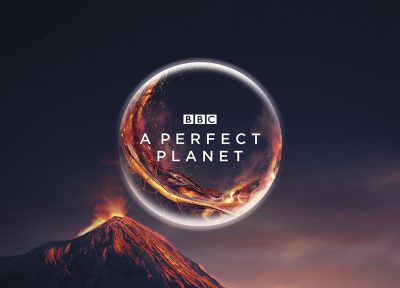 What is the name of the world’s most active volcano?Where in the world would you find the world’s most active volcano?Find and copy an appropriate definition for the word ‘magma.’Sir David Attenborough says that the magma, “Bursts out through fractures in the Earth’s crust.” Which of these is a synonym for the word ‘fractures’?DenturesRupturesMixturesTorturesFind and copy a phrase which suggests that it is impossible to stop flowing lava.Pause at 1.22. Why is this a shocking image?Sir David Attenborough lists four things that wouldn’t exist without volcanoes. What are those four things?Find and copy a phrase which shows that humans are unable to successfully manage volcanoes.Sir David Attenborough says that volcanoes, “Are vital for all living things on planet Earth.” Can you think of a synonym and antonym for the word ‘vital’?Has this clip made you want to watch the rest of this episode of A Perfect Planet? Why?Summarise this clip in a single word. Explain your word choice.